REPORT REQUEST ON THE ETHICAL ASPECTS AFFECTING RESEARCH WITH HUMAN SUBJECTSMAIN RESEARCHERPROJECT INFORMATIONIt includes:  of legal age minors students acquired biological samples stored biological samplesFINDINGS OF THE REC REPORT*Requests with incomplete or unjustified information won’t be evaluated.** The project’s copy, project’s abstract or D1 for master’s programs, or PTD for doctoral programs.Declaration of commitments:All the information in this document is accurate.I am committed to consider every substantial modification proposed by the Committee for this project.I am committed to inform about any relevant modifications (*), adverse events or incidents that may occur during the period of study and that may affect the final decision of the Committee.I will not begin any experimental protocol in this project until the Committee has given a complete and definitive supportive report.A record of the experimental process will be kept under my direct supervision, available to any member of the Committee who requests it.If any of the previous conditions are infringed upon, I understand that the Committee may stop or modify my ongoing project.Date :	Main researcher’s signature (Essential requirement)Signed: (*) Relevant modification:Alteration of projects officialAlteration of any of the research goalsAlteration in the use of samplesAlteration of risks undertaken by the patientAlteration of  the privacy policy or data protection*Number of people in said group**Recruiter’s name6. RESEARCH THAT IMPLIES INTERVENTION*	
* Planned and justified action that will be carried out on a social group to reach a goal7. INCORPORATION OF PERSONAL DATA (15)	
INSTRUCTIONS1.      The written information sheet and the consent form signature are necessary for those studies that collect personal data or require medical proof. The information sheet shall include the nature, importance, implications and possible damages or risks that the study involves and will be written in concordance with the level of education and comprehension skills of the participants. The Information Sheet and the Informed Consent must be a single document. 2.      The INFORMATION SHEET must include the following paragraph in relation to Data Protection and the ARCO rights of the participants:“In accordance with the data protection regulations, we inform you, and you expressly authorize, your data to be included within files owned by (indicate institution or company), duly registered in the General Data Protection Register, for the management and operational purposes of the Study”.By participating in this study, you authorize the use of your clinical data for the purposes of reaching conclusions about the corresponding treatment. Healthcare authorities and members of the Ethics committee will also have access to this data when considered necessary.3.      Research projects that require the use of personal data must do so in accordance with the Data Protection legislation in force in the participant's country of origin. Name:Program:Email:Title:                                  Course Master Final Project  Doctoral ThesisWork or Thesis Director:                                   Work or Thesis Director:                                   Work or Thesis Director:                                   ATTACHED FILES*ATTACHED FILES*ATTACHED FILES*ATTACHED FILES*1. This REQUEST with every section filledMandatory2.PROJECT COPY**Mandatory 3. FINANCIAL REPORT  (if the research is financed by an entity) Not attached. Justify: 4. INFORMATION SHEET AND INFORMED CONSENT(1)(2)(3)(4)(5)  Download here the available models according to the age of the participants. Not attached. Justify: 5.AUTHORIZATION of the relevant authority of the organization/business or school in which the study will be carried out Not attached. Justify:  6.DOCUMENTS or  SUPPORTING VISUAL MATERIAL or other kind that will be used in the INFORMED CONSENT request Not attached. Justify:  7. DATA COLLECTION INSTRUMENT Not attached. Justify: 8.APPROVAL DOCUMENT OF OTHER ETHICS COMMITTEE, in case said Committee exists in the organization in which the study will be carried out. Submission is MANDATORY if you must fill sections 3, 4 or 5 of this request. Not attached. Justify: 1. PROJECT INFORMATION (6)1. PROJECT INFORMATION (6)     Title:Abstract:  Abstract:  2. GROUPS OF PEOPLE TO BE INCLUDED IN THE STUDY            2. GROUPS OF PEOPLE TO BE INCLUDED IN THE STUDY            2. GROUPS OF PEOPLE TO BE INCLUDED IN THE STUDY            2. GROUPS OF PEOPLE TO BE INCLUDED IN THE STUDY            2. GROUPS OF PEOPLE TO BE INCLUDED IN THE STUDY            2. GROUPS OF PEOPLE TO BE INCLUDED IN THE STUDY            Sample process must be explained, and the person or people in charge of the data collection must be indicated. Different groups of participants in the project must be explained.Sample process must be explained, and the person or people in charge of the data collection must be indicated. Different groups of participants in the project must be explained.Sample process must be explained, and the person or people in charge of the data collection must be indicated. Different groups of participants in the project must be explained.Sample process must be explained, and the person or people in charge of the data collection must be indicated. Different groups of participants in the project must be explained.Sample process must be explained, and the person or people in charge of the data collection must be indicated. Different groups of participants in the project must be explained.Sample process must be explained, and the person or people in charge of the data collection must be indicated. Different groups of participants in the project must be explained.GROUPDESCRIPTIONDESCRIPTIONn*RECRUITER**RECRUITMENT METHOD123456In case of having several groups: Are there enough information sheets and informed consents for each group? (2)(3)(4)(5) Yes NoJustify In case of having several groups: Are there enough information sheets and informed consents for each group? (2)(3)(4)(5) Yes NoJustify In case of having several groups: Are there enough information sheets and informed consents for each group? (2)(3)(4)(5) Yes NoJustify In case of having several groups: Are there enough information sheets and informed consents for each group? (2)(3)(4)(5) Yes NoJustify In case of having several groups: Are there enough information sheets and informed consents for each group? (2)(3)(4)(5) Yes NoJustify In case of having several groups: Are there enough information sheets and informed consents for each group? (2)(3)(4)(5) Yes NoJustify Does this study include any of the following? Does this study include any of the following?  Pregnant or breastfeeding women(6) Underage participants(7) People unable to express their consent, vulnerable population(8) Specific ethnic or social groups(8) Employees or subordinates as research subjects(9) Students or scholarship holders as research subjects(9)Justify and indicate if any additional protection measures have been taken:  Pregnant or breastfeeding women(6) Underage participants(7) People unable to express their consent, vulnerable population(8) Specific ethnic or social groups(8) Employees or subordinates as research subjects(9) Students or scholarship holders as research subjects(9)Justify and indicate if any additional protection measures have been taken:  Pregnant or breastfeeding women(6) Underage participants(7) People unable to express their consent, vulnerable population(8) Specific ethnic or social groups(8) Employees or subordinates as research subjects(9) Students or scholarship holders as research subjects(9)Justify and indicate if any additional protection measures have been taken:  Pregnant or breastfeeding women(6) Underage participants(7) People unable to express their consent, vulnerable population(8) Specific ethnic or social groups(8) Employees or subordinates as research subjects(9) Students or scholarship holders as research subjects(9)Justify and indicate if any additional protection measures have been taken: 3. RESEARCH THAT IMPLIES PROCEDURES IN HUMAN BEINGS                                Not applicable(Including SAMPLE COLLECTION)PROCEDUREDESCRIBEJUSTIFYWill any UNUSUAL PROCESS be performed on the patient? Is there any type of INSURANCE? (10)(Attach policy or describe insurance company and policy conditions)NoNoYesYesIs any type of GENETIC TESTING going to be carried out? Is there an expert on genetic counselling on the team to inform the donor about the results?NoNoYesYesWill any QUESTIONNAIRES* or RECORDINGS be used?* Attach themNoYesAre any NEW BIOLOGICAL SAMPLES going to be collected? Do they come from SURPLUS    DIAGNOSTIC    NoNoYes YesWhy are the samples being collected?Why are the samples being collected?Why are the samples being collected?Why are the samples being collected?Why are the samples being collected?Why are the samples being collected?1.   Use in the RESEARCH PROJECT*.  * Once the INFORMED CONSENT is obtained, the subject must receive an INFORMATION SHEET (IS) of the PROJECT.In case the remaining samples are considered to be preserved in a Biobank, this must appear in the IS (11) and the subject will receive a DIPTYC from the Biobank. If the remaining samples want to be saved in a collection, this must appear in the IS (12).1.   Use in the RESEARCH PROJECT*.  * Once the INFORMED CONSENT is obtained, the subject must receive an INFORMATION SHEET (IS) of the PROJECT.In case the remaining samples are considered to be preserved in a Biobank, this must appear in the IS (11) and the subject will receive a DIPTYC from the Biobank. If the remaining samples want to be saved in a collection, this must appear in the IS (12).1.   Use in the RESEARCH PROJECT*.  * Once the INFORMED CONSENT is obtained, the subject must receive an INFORMATION SHEET (IS) of the PROJECT.In case the remaining samples are considered to be preserved in a Biobank, this must appear in the IS (11) and the subject will receive a DIPTYC from the Biobank. If the remaining samples want to be saved in a collection, this must appear in the IS (12).1.   Use in the RESEARCH PROJECT*.  * Once the INFORMED CONSENT is obtained, the subject must receive an INFORMATION SHEET (IS) of the PROJECT.In case the remaining samples are considered to be preserved in a Biobank, this must appear in the IS (11) and the subject will receive a DIPTYC from the Biobank. If the remaining samples want to be saved in a collection, this must appear in the IS (12).Indicate the destination of the samples once the study is over:Indicate the destination of the samples once the study is over:1.   Use in the RESEARCH PROJECT*.  * Once the INFORMED CONSENT is obtained, the subject must receive an INFORMATION SHEET (IS) of the PROJECT.In case the remaining samples are considered to be preserved in a Biobank, this must appear in the IS (11) and the subject will receive a DIPTYC from the Biobank. If the remaining samples want to be saved in a collection, this must appear in the IS (12).1.   Use in the RESEARCH PROJECT*.  * Once the INFORMED CONSENT is obtained, the subject must receive an INFORMATION SHEET (IS) of the PROJECT.In case the remaining samples are considered to be preserved in a Biobank, this must appear in the IS (11) and the subject will receive a DIPTYC from the Biobank. If the remaining samples want to be saved in a collection, this must appear in the IS (12).1.   Use in the RESEARCH PROJECT*.  * Once the INFORMED CONSENT is obtained, the subject must receive an INFORMATION SHEET (IS) of the PROJECT.In case the remaining samples are considered to be preserved in a Biobank, this must appear in the IS (11) and the subject will receive a DIPTYC from the Biobank. If the remaining samples want to be saved in a collection, this must appear in the IS (12).1.   Use in the RESEARCH PROJECT*.  * Once the INFORMED CONSENT is obtained, the subject must receive an INFORMATION SHEET (IS) of the PROJECT.In case the remaining samples are considered to be preserved in a Biobank, this must appear in the IS (11) and the subject will receive a DIPTYC from the Biobank. If the remaining samples want to be saved in a collection, this must appear in the IS (12). Destroyed Destroyed1.   Use in the RESEARCH PROJECT*.  * Once the INFORMED CONSENT is obtained, the subject must receive an INFORMATION SHEET (IS) of the PROJECT.In case the remaining samples are considered to be preserved in a Biobank, this must appear in the IS (11) and the subject will receive a DIPTYC from the Biobank. If the remaining samples want to be saved in a collection, this must appear in the IS (12).1.   Use in the RESEARCH PROJECT*.  * Once the INFORMED CONSENT is obtained, the subject must receive an INFORMATION SHEET (IS) of the PROJECT.In case the remaining samples are considered to be preserved in a Biobank, this must appear in the IS (11) and the subject will receive a DIPTYC from the Biobank. If the remaining samples want to be saved in a collection, this must appear in the IS (12).1.   Use in the RESEARCH PROJECT*.  * Once the INFORMED CONSENT is obtained, the subject must receive an INFORMATION SHEET (IS) of the PROJECT.In case the remaining samples are considered to be preserved in a Biobank, this must appear in the IS (11) and the subject will receive a DIPTYC from the Biobank. If the remaining samples want to be saved in a collection, this must appear in the IS (12).1.   Use in the RESEARCH PROJECT*.  * Once the INFORMED CONSENT is obtained, the subject must receive an INFORMATION SHEET (IS) of the PROJECT.In case the remaining samples are considered to be preserved in a Biobank, this must appear in the IS (11) and the subject will receive a DIPTYC from the Biobank. If the remaining samples want to be saved in a collection, this must appear in the IS (12). Addition to a collection*. First Name: * Must appear in the project’s IS. Addition to a collection*. First Name: * Must appear in the project’s IS.1.   Use in the RESEARCH PROJECT*.  * Once the INFORMED CONSENT is obtained, the subject must receive an INFORMATION SHEET (IS) of the PROJECT.In case the remaining samples are considered to be preserved in a Biobank, this must appear in the IS (11) and the subject will receive a DIPTYC from the Biobank. If the remaining samples want to be saved in a collection, this must appear in the IS (12).1.   Use in the RESEARCH PROJECT*.  * Once the INFORMED CONSENT is obtained, the subject must receive an INFORMATION SHEET (IS) of the PROJECT.In case the remaining samples are considered to be preserved in a Biobank, this must appear in the IS (11) and the subject will receive a DIPTYC from the Biobank. If the remaining samples want to be saved in a collection, this must appear in the IS (12).1.   Use in the RESEARCH PROJECT*.  * Once the INFORMED CONSENT is obtained, the subject must receive an INFORMATION SHEET (IS) of the PROJECT.In case the remaining samples are considered to be preserved in a Biobank, this must appear in the IS (11) and the subject will receive a DIPTYC from the Biobank. If the remaining samples want to be saved in a collection, this must appear in the IS (12).1.   Use in the RESEARCH PROJECT*.  * Once the INFORMED CONSENT is obtained, the subject must receive an INFORMATION SHEET (IS) of the PROJECT.In case the remaining samples are considered to be preserved in a Biobank, this must appear in the IS (11) and the subject will receive a DIPTYC from the Biobank. If the remaining samples want to be saved in a collection, this must appear in the IS (12). Incorporation into a Biobank. First Name: * The subject must receive the Biobank’s IS. Incorporation into a Biobank. First Name: * The subject must receive the Biobank’s IS.1.   Use in the RESEARCH PROJECT*.  * Once the INFORMED CONSENT is obtained, the subject must receive an INFORMATION SHEET (IS) of the PROJECT.In case the remaining samples are considered to be preserved in a Biobank, this must appear in the IS (11) and the subject will receive a DIPTYC from the Biobank. If the remaining samples want to be saved in a collection, this must appear in the IS (12).1.   Use in the RESEARCH PROJECT*.  * Once the INFORMED CONSENT is obtained, the subject must receive an INFORMATION SHEET (IS) of the PROJECT.In case the remaining samples are considered to be preserved in a Biobank, this must appear in the IS (11) and the subject will receive a DIPTYC from the Biobank. If the remaining samples want to be saved in a collection, this must appear in the IS (12).1.   Use in the RESEARCH PROJECT*.  * Once the INFORMED CONSENT is obtained, the subject must receive an INFORMATION SHEET (IS) of the PROJECT.In case the remaining samples are considered to be preserved in a Biobank, this must appear in the IS (11) and the subject will receive a DIPTYC from the Biobank. If the remaining samples want to be saved in a collection, this must appear in the IS (12).1.   Use in the RESEARCH PROJECT*.  * Once the INFORMED CONSENT is obtained, the subject must receive an INFORMATION SHEET (IS) of the PROJECT.In case the remaining samples are considered to be preserved in a Biobank, this must appear in the IS (11) and the subject will receive a DIPTYC from the Biobank. If the remaining samples want to be saved in a collection, this must appear in the IS (12).2.   Incorporation into a collection*. First Name:  * Must appear in the project’s IS.2.   Incorporation into a collection*. First Name:  * Must appear in the project’s IS.2.   Incorporation into a collection*. First Name:  * Must appear in the project’s IS.2.   Incorporation into a collection*. First Name:  * Must appear in the project’s IS.2.   Incorporation into a collection*. First Name:  * Must appear in the project’s IS.2.   Incorporation into a collection*. First Name:  * Must appear in the project’s IS.3.    Incorporation into a Biobank*            Name:   * The subject must receive the Biobank’s IS.3.    Incorporation into a Biobank*            Name:   * The subject must receive the Biobank’s IS.3.    Incorporation into a Biobank*            Name:   * The subject must receive the Biobank’s IS.3.    Incorporation into a Biobank*            Name:   * The subject must receive the Biobank’s IS.3.    Incorporation into a Biobank*            Name:   * The subject must receive the Biobank’s IS.3.    Incorporation into a Biobank*            Name:   * The subject must receive the Biobank’s IS.4. RESEARCH WITH STORED BIOLOGICAL SAMPLES (13)                                     Not applicable4. RESEARCH WITH STORED BIOLOGICAL SAMPLES (13)                                     Not applicable4. RESEARCH WITH STORED BIOLOGICAL SAMPLES (13)                                     Not applicableSample origin  Biobank’s name:   Registered collection*. Collection’s name: *Attach Biobank’s responsibility sheet or the approval of the person in charge of the collection.  Biobank’s name:   Registered collection*. Collection’s name: *Attach Biobank’s responsibility sheet or the approval of the person in charge of the collection.Type and number of samplesGroup 1Type and number of samplesGroup 2Type and number of samplesGroup 3Type and number of samplesGroup 4Type and number of samplesGroup 5Were they obtained prior to the implementation of the Biomedical Research Law 14/2007 (July 5, 2007) (14) YesExplain: Were they obtained prior to the implementation of the Biomedical Research Law 14/2007 (July 5, 2007) (14) NoExplain: Were they obtained prior to the implementation of the Biomedical Research Law 14/2007 (July 5, 2007) (14)Will the samples remain anonymous? Will the samples remain anonymous? 5. RESEARCH WITH HUMAN CELLS(14)                                                                Not applicable  Human cell lines:                                      Fetal cells and tissue of human origin:   Oocytes, adult or embryonic stem cells : Is any type of intervention going to be carried out? No YesWhat type of intervention? Medical or clinical test Psycho-pedagogical intervention Use of evaluation and/or diagnosis tools (for example: surveys) Individual or group therapy Product testing Other (specify): May damages or side effects happen because of the intervention? Yes, informing the patient about them in the information sheet NoIndicate the planned safety measures, if any:Is personal data being collected? Yes NoHow is privacy going to be kept?  Coding: The researcher will give a code to every subject, so that they may be identified by associating the code to their personal data. Disassociating: The information can’t be associated to an identified or identifiable person (anonymous data)Explain the procedure: Is this personal data going to be used for other uses apart from the research? No Yes:  Specify the purposes in the information sheet and informed consent used in the study Specify the purposes in the information sheet and informed consent different from the ones used in the studyIndicate the purposes and how is the personal data going to be protected, if any: Indicate the destination of the data once the study is finished  Destroyed in  years. Incorporation to a database or file without personal data  Incorporation to a database or file with personal data In case this happens: Who will be responsible of the file (whose data will appear in the information sheet)?:Indicate the safety measures taken if the data is saved, especially if it involves highly personal data (highly sensitive data): 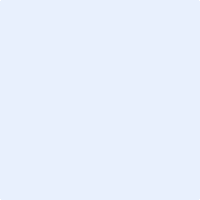 